                       ÁREA: MATEMÁTICAS.1º ESO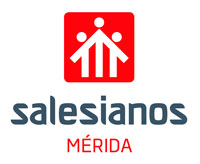 Estándares evaluablesTodos los recogidos en el Decreto 98/2016 para esta asignatura. Se pueden consultar en el siguiente enlace: http://doe.gobex.es/pdfs/doe/2016/1290o/16040111.pdfEstándares mínimosBLOQUE 1: Procesos, métodos y actitudes en matemáticas2.1. Analiza y comprende el enunciado de los problemas (datos, relaciones entre los datos, contexto del problema).8.1. Desarrolla actitudes adecuadas para el trabajo en Matemáticas: esfuerzo, perseverancia, flexibilidad y aceptación de la crítica razonada.8.4. Desarrolla actitudes de curiosidad e indagación, junto con hábitos de plantear/se preguntas y buscar respuestas adecuadas, tanto en el estudio de los conceptos como en la resolución de problemas.12.3. Usa adecuadamente los medios tecnológicos para estructurar y mejorar su proceso de aprendizaje recogiendo la información de las actividades, analizando puntos fuertes y débiles de su proceso académico y estableciendo pautas de mejora.Bloque 2: Números y Álgebra1.1. Identifica los distintos tipos de números (naturales, enteros, fraccionarios y decimales) y los utiliza para representar e interpretar adecuadamente la información cuantitativa.1.2 Calcula el valor de expresiones numéricas de distintos tipos de números mediante las operaciones elementales y las potencias deexponente natural aplicando correctamente la jerarquía de las operaciones.1.3. Emplea adecuadamente los distintos tipos de números y sus operaciones, para resolver problemas cotidianos contextualizados, representando e interpretando mediante medios tecnológicos, cuando sea necesario, los resultados obtenidos.1.4. Aplica correctamente el redondeo de acuerdo al contexto de los problemas.2.1. Reconoce nuevos significados y propiedades de los números en contextos de resolución de problemas sobre paridad, divisibilidad y operaciones elementales.2.2. Aplica los criterios de divisibilidad por 2, 3, 5, 9 y 11 para descomponer en factores primos números naturales y los emplea en ejercicios, actividades y problemas contextualizados.2.3. Identifica y calcula el máximo común divisor y el mínimo común múltiplo de dos o más números naturales mediante el algoritmoadecuado y lo aplica a problemas contextualizados2.4. Realiza cálculos en los que intervienen potencias de exponente natural y aplica las reglas básicas de las operaciones con potencias2.5. Calcula e interpreta adecuadamente el opuesto y el valor absoluto de un número entero comprendiendo su significado y contextualizándolo en problemas de la vida real.2.6. Realiza operaciones de redondeo y truncamiento de números decimales conociendo el grado de aproximación y lo aplica a casos concretos.2.7. Realiza operaciones de conversión entre números decimales y fraccionarios, halla fracciones equivalentes y simplifica fracciones, para aplicarlo en la resolución de problemas.3.1. Realiza operaciones combinadas entre números enteros, decimales y fraccionarios, con eficacia, bien mediante el cálculo mental, algoritmos de lápiz y papel, calculadora o medios tecnológicos utilizando la  notación más adecuada y respetando la jerarquía de lasoperaciones.4.2. Realiza cálculos con números naturales, enteros, fraccionarios y decimales decidiendo la forma más adecuada (mental, escrita o concalculadora), coherente y precisa.5.1. Identifica y discrimina relaciones de proporcionalidad numérica (como el factor de conversión o cálculo de porcentajes) y las emplea para resolver problemas en situaciones cotidianas.5.2. Analiza situaciones sencillas y reconoce que intervienen magnitudes que no son directa ni inversamente proporcionales.6.1 Comprueba, dada una ecuación, si un número (o números) es (son) solución de la misma.6.2. Resuelve ecuaciones de primer grado con una incógnita.6.3. Plantea y resuelve problemas sencillos mediante ecuaciones de primer grado.Bloque 3: Geometría1.1 Reconoce y describe las propiedades características de los polígonos regulares: ángulos interiores, ángulos centrales, diagonales, apotema, simetrías, etc.1.2. Define los elementos característicos de los triángulos, trazando los mismos y conociendo la propiedad común a cada uno de ellos, y los clasifica atendiendo tanto a sus lados como a sus ángulos.1.3. Clasifica los cuadriláteros y paralelogramos atendiendo al paralelismo entre sus lados opuestos y conociendo sus propiedades referentes a ángulos, lados y diagonales. 1.4. Identifica las propiedades geométricas que caracterizan los puntos de la circunferencia y el círculo.2.1. Resuelve problemas relacionados con distancias, superficies y ángulos en contextos de la vida real, y utiliza para ello las herramientastecnológicas y las técnicas geométricas más apropiadas.2.2. Calcula la longitud de la circunferencia, el área del círculo, la longitud de un arco y el área de un sector circular, y las aplica para resolver problemas geométricos.2.3. Calcula el área y perímetro de triángulos, cuadriláteros y polígonos regulares.3.2. Aplica el teorema de Pitágoras para calcular longitudes desconocidas en la resolución de triángulos y áreas de polígonos regulares, en contextos geométricos o en contextos reales.4.1. Resuelve problemas de la realidad mediante el cálculo de áreas utilizando los lenguajes geométrico y algebraico adecuadosBloque 4: Funciones1.1. Localiza puntos en el plano a partir de sus coordenadas y nombra puntos del plano escribiendo sus coordenadas.2.1. Pasa de unas formas de representación de una función a otras y elige la más adecuada en función del contexto.3.1. Reconoce y representa una función lineal a partir de la ecuación o de una tabla de valores, y obtiene la pendiente de la recta correspondiente. 3.2. Obtiene la ecuación de una recta a partir de la gráfica o tabla de valores.3.3. Estudia situaciones reales sencillas y, apoyándose en recursos tecnológicos, identifica el modelo matemático funcional (lineal o afín) más adecuado para explicarlas y realiza predicciones y simulaciones sobre su comportamiento.Bloque 5: Estadística y Probabilidad1.1. Define población, muestra e individuo desde el punto de vista de la estadística, y los aplica a casos concretos.1.2. Reconoce y propone ejemplos de distintos tipos de variables estadísticas, tanto cualitativas como cuantitativas.1.3. Organiza datos, obtenidos de una población, de variables cualitativas o cuantitativas en tablas, calcula sus frecuencias absolutas y relativas, y los representa gráficamente.1.4. Calcula la media aritmética, la mediana (intervalo mediano) y la moda (intervalo modal), empleándolas para resolver problemas.1.5. Interpreta gráficos estadísticos sencillos recogidos en medios de comunicación.Criterios de evaluaciónTodos los recogidos en el Decreto 98/2016 para esta asignatura. Se pueden consultar en el siguiente enlace: http://doe.gobex.es/pdfs/doe/2016/1290o/16040111.pdfCriterios de calificaciónNota evaluación inicial (1º Evaluación)	Se realizarán 1 o 2 controles con media ponderada. En caso de hacer un control será la única nota a tener en cuenta.Nota Intermedia (2º Evaluación)									60 % nota examen de repaso + 40 % nota de controles realizados hasta la fecha. Nota final de curso:Media ponderada: 20% 1º Eval + 30% 2º Eval + 50% 3º Eval. Dicha media se realizará aunque el alumno tenga alguna evaluación suspensa. El alumno podrá realizar un examen de recuperación final de todo el curso en Junio.Criterio del redondeo de la nota final : Se redondea la nota a la unidad, si el siguiente decimal es menor que 5, la cifra de las unidades no se modifica y si el siguiente decimal es mayor o igual que 5, la cifra de las unidades se incrementa en una unidad.Instrumentos de evaluaciónCriterios de promoción y titulaciónLos recogidos en el Decreto 98/2016. Se pueden consultar en el siguiente enlace: http://doe.gobex.es/pdfs/doe/2016/1290o/16040111.pdfRecuperación de evaluacionesLas evaluaciones suspensas se recuperan con el examen de repaso al comienzo de la evaluación siguiente. Si la nota del examen de repaso es superior a la obtenida en la evaluación, quedará como nota definitiva en la nota de la evaluación, la nota obtenida en ese examen. Si la nota del examen de repaso es inferior a la de la evaluación quedará esta última como definitiva.Recuperación de pendientesNo procedeNota de septiembrePrueba escrita de los estándares del curso